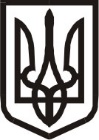 Виконавчий комітет Нетішинської міської радиХмельницької областіР О З П О Р Я Д Ж Е Н Н Я09.01.2024					Нетішин			       № 2/2024-рПро затвердження Плану заходів щодо запобігання і протидії проявам корупції у виконавчому комітеті Нетішинської міської ради на 2024 рікВідповідно до пунктів 19, 20 частини 4 статті 42 Закону України «Про місцеве самоврядування в Україні», Закону України «Про запобігання корупції» з метою реалізації державної політики у сфері боротьби з корупцією, створення дієвої системи запобігання проявам корупції та правопорушень, пов’язаних з корупцією у виконавчих органах міської ради та на підприємствах, в установах, організаціях, що перебувають у комунальній власності Нетішинської міської ради:1. Затвердити План заходів щодо запобігання і протидії проявам корупції та корупційних діянь у виконавчому комітеті Нетішинської міської ради на                    2024 рік згідно з додатком.2. Керівникам самостійних структурних підрозділів виконавчого комітету Нетішинської міської ради та керівникам комунальних підприємств Нетішинської міської ради розробити План заходів щодо запобігання і протидії проявам корупції та корупційних діянь на 2024 рік.3. Контроль за виконанням цього розпорядження залишаю за собою.Міський голова 					                    Олександр СУПРУНЮКДодаток ЗАТВЕРДЖЕНОРозпорядженняміського голови 09.01.2024 № 2/2024-рПЛАНзаходів щодо запобігання і протидії проявам корупціїу виконавчому комітеті Нетішинської міської ради на 2024 рікКеруючий справамивиконавчого комітету міської ради								Любов ОЦАБРИКА№з/пНайменування заходуСтрок ви-конанняВідповідальні за виконання1.Розміщення інформаційних матеріалів щодо запобігання корупції, повідомлень про зміни в антикорупційному законодавстві на офіційному веб-сайті Нетішинської місь-кої ради у розділі «Запобігання корупції»У разі внесення законодав-чих змінГоловний спеціаліст з питань запобігання та виявлення корупції апарату виконавчого комітету Нетішинської міської ради2.Ознайомлення із основними поло-женнями антикорупційного законо-давства України вперше прийнятих на службу до виконавчого комітету Нетішинської міської ради, її апаратуПротягом всього часуГоловний спеціаліст з питань запобігання та виявлення корупції апарату виконавчого комітету Нетішинської міської ради3.Проведення для посадових осіб виконавчого комітету Нетішинської міської ради навчальних заходів з антикорупційної тематикиЩопіврокуГоловний спеціаліст з питань запобігання та виявлення коруп-ції апарату виконавчого комітету Нетішинської міської ради4.Прийняття участі у навчальних заходах (професійні (сертифікатні) та коротко-строкові програми, онлайн курси, семінари, тренінги, наради, конференції тощо) з підвищення кваліфікації з питань запобігання та виявлення корупціїПротягом рокуГоловний спеціаліст з питань запобігання та виявлення корупції апарату виконавчого комітету Нетішинської міської ради5.Роз’яснення норм чинного антикоруп-ційного законодавства відповідно до звернень посадових осіб виконавчого комітету Нетішинської міської радиВпродовж рокуГоловний спеціаліст з питань запобігання та виявлення коруп-ції апарату виконавчого комітету Нетішинської міської ради6.Забезпечення організації проведення пере-вірки відповідно до Закону України «Про очищення влади» стосовно осіб, які пре-тендують на зайняття вакантних посадНе пізніше 3 днів з дня прийняття на посадуГоловний спеціаліст з питань запобігання та виявлення коруп-ції апарату виконавчого коміте-ту Нетішинської міської ради7.Інформування посадових осіб виконав-чого комітету Нетішинської міської ради про необхідність подання декларацій осіб, уповноважених на виконання функцій держави або місцевого самоврядування за 2023 рік, шляхом її заповнення на офіційному веб-сайті Національного агентства з питань запобігання корупціїСічень-березень 2024 рокуГоловний спеціаліст з питань запобігання та виявлення корупції апарату виконавчого комітету Нетішинської міської ради8.Перевірка фактів подання посадовими особами виконавчого комітету Нетішинсь-кої міської ради та звільненими особами декларацій осіб, уповноважених на вико-нання функцій держави або місцевого самоврядування за 2021, 2022, 2023 рік та за період, не охоплений раніше поданими деклараціямиПротягом 10 робочих днів, з граничної дати подання таких деклараційГоловний спеціаліст з питань запобігання та виявлення корупції апарату виконавчого комітету Нетішинської міської ради9.Перевірка фактів подання декларацій відповідно до Закону України «Про запобігання корупції» осіб, які претендують на зайняття вакантних посадДо приз-начення або обрання на посадуГоловний спеціаліст з питань запобігання та виявлення корупції апарату виконавчого комітету Нетішинської міської ради10.Повідомлення Національного агентства з питань запобігання корупції у визначеному ним порядку про виявлені факти неподання чи несвоєчасного подання декларацій посадовими особами виконавчого комітету Нетішинської міської радиВпродовж 3 робочих днів з дня виявлення фактуГоловний спеціаліст з питань запобігання та виявлення корупції апарату виконавчого комітету Нетішинської міської ради11.Забезпечення подання особами, які пре-тендують на зайняття посад та новоприй-нятими посадовими особами місцевого самоврядування відомостей щодо пра-цюючих близьких осіб у виконавчому комітеті Нетішинської міської радиВпродовж рокуГоловний спеціаліст з питань запобігання та виявлення корупції апарату виконавчого комітету Нетішинської міської ради12.Ідентифікація та оцінка корупційних ризиків, причин, що їх породжують та умов, що їм сприяють у діяльності  виконавчого комітету Нетішинської міської радиСерпень-вересень2024Головний спеціаліст з питань запобігання та виявлення корупції апарату виконавчого комітету Нетішинської міської ради13.Забезпечення заходів щодо недопущення виникнення реального, потенційного конфлікту інтересівПротягом рокуГоловний спеціаліст з питань запобігання та виявлення коруп-ції апарату виконавчого коміте-ту Нетішинської міської ради14.Забезпечення невідкладного розгляду звернень громадян щодо фактів корупції. Здійснення аналізу звернень та вжиття відповідних заходів щодо усунення причин і умов, які сприяють корупційним проявамПротягом рокуГоловний спеціаліст з питань запобігання та виявлення корупції апарату виконавчого комітету Нетішинської міської ради15.Проведення  спеціальної перевірки відомостей щодо осіб, які претендують на зайняття посад, які передбачають зайняття відповідального або особливо відповідального  становища та посад з підвищеним корупційним ризикомПротягом рокуГоловний спеціаліст з питань запобігання та виявлення корупції апарату виконавчого комітету Нетішинської міської ради16.Візування проєктів розпоряджень з основної діяльності, адміністративно-господарських питань, проєктів розпоряджень з кадрових питань (особового складу), проєктів договорівНевідкладноГоловний спеціаліст з питань запобігання та виявлення корупції апарату виконавчого комітету Нетішинської міської ради17.Участь у проведенні конкурсів на заміщення вакантних посадУ разі проведення конкурсуГоловний спеціаліст з питань запобігання та виявлення корупції апарату виконавчого комітету Нетішинської міської ради18Надання консультацій посадовим особам виконавчого комітету Нетішинської міської ради щодо порядку заповнення декларацій та інших питань фінансового контролюПротягом рокуГоловний спеціаліст з питань запобігання та виявлення корупції апарату виконавчого комітету Нетішинської міської ради19.Інформування працівників виконавчого комітету Нетішинської міської ради, які припиняють діяльність, пов'язану з виконанням функцій держави або місцевого самоврядування про необхідність подання декларацій за період, не охоплений раніше поданими деклараціямиПри звільненніГоловний спеціаліст з питань запобігання та виявлення корупції апарату виконавчого комітету Нетішинської міської ради20.Повідомлення міського голови, Національного агентства з питань запобігання корупції, інших спеціально уповноважених суб’єктів у сфері протидії корупції про факти порушення антикорупційного законодавстваПротягом рокуГоловний спеціаліст з питань запобігання та виявлення корупції апарату виконавчого комітету Нетішинської міської ради21.Забезпечення взаємодії із спеціально уповноваженими суб’єктами у сфері протидії корупціїПротягом рокуГоловний спеціаліст з питань запобігання та виявлення корупції апарату виконавчого комітету Нетішинської міської ради22.Забезпечення підготовки Плану заходів щодо запобігання і протидії корупції у виконавчому комітеті Нетішинської міської ради на 2025 рікГрудень 2024 рокуГоловний спеціаліст з питань запобігання та виявлення корупції апарату виконавчого комітету Нетішинської міської ради